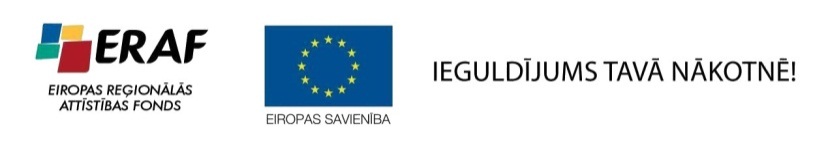 Apstiprināts: 2016.gada 8.decembrisLatvijas Biomedicīnas pētījumu un studiju centraIEPIRKUMA PROCEDŪRASdažādu saldētavu iegādeIepirkums Nr. 2016/408RĪGĀPasūtītājs1.1. APP Latvijas Biomedicīnas pētījumu un studiju centrs, Adrese: Rātsupītes iela 1 k-1, Rīga, LV-1067, LatvijaZinātniskās institūcijas reģistrācijas numurs: 181002, Nodokļu maksātāja reģ. Nr.LV90002120158, Valsts kase, Rīgas norēķinu centrs, kods TRELLV22LV34TREL9154239000000Tālrunis (371) 67808200, Fakss (371) 67442407Finansējuma avots 2.1. Iestādes finansējums.Iepirkuma priekšmets	3.1. Dažādu saldētavu piegāde 24 mēnešu laikā saskaņā ar Latvijas Biomedicīnas pētījumu un studiju centra pasūtījumiem. (Tehniskā specifikācija – Nolikuma 2.pielikums).	3.2. Preču garantijas termiņš ir ne mazāks kā 12 (divpadsmit) mēneši no Preču pavadzīmes parakstīšanas dienas, ja vien tehniskajā specifikācijā konkrētajam produktam nav noteikts cits garantijas termiņš.3.3. Pretendents drīkst iesniegt piedāvājumu par katru produktu atsevišķi. Vērtēta tiks katra produkta cena.	3.4. Piegādes izmaksām un jebkurām citām izmaksām, izņemot , jābūt iekļautām pretendenta piedāvājumā.	3.5. Visām izmaksām, kas nepieciešamas iepirkuma priekšmeta realizēšanai, izņemot , jābūt iekļautām pretendenta piedāvājumā.3.6. Pretendents ir tiesīgs iesniegt tikai vienu piedāvājuma variantu. Ja tiks iesniegti vairāki peidāvājumi, neviens no tiem netiks izskatīts un pretendetns tiks izslēgts no turpmākās dalības iepirkumā.3.7. Ja kādā no preču aprakstiem ir minēts preču kataloga numurs, tās sastāvdaļu, standartu vai kāds cits konkrēts nosaukums, zīmols vai specifisks preču veids, Pretendents var piedāvāt preci, kura ir ekvivalenta Pasūtītāja norādītām prasībām.Iepirkuma likumiskais pamatojums Iepirkuma likumiskais pamatojums – Publisko iepirkumu likuma 82.pants. Pasūtītāja un pretendenti vadās pēc likumiskā pamatojuma, un jebkurš nosacījums, kas nav minēts Nolikumā, izpildāms atbilstoši Publisko iepirkumu likumā noteiktajam.Līguma izpildes termiņš, vieta, apjoms5.1. Līgumā noteikto produktu piegādes laiks: ne ilgāk kā 2 (divu) kalendāro mēnešu laikā no pasūtījuma brīža.5.2. Līguma izpildes vieta: Rātsupītes iela 1 k-1, Rīga.5.3. Vispārējo vienošanos paredzēts slēgt ar diviem piegādātājiem katrā pozīcijā, kuri būs piedāvājuši specifikācijai atbilstošas preces ar zemāko cenu un nākamo zemāko cenu attiecīgajā pozīcijā (divi lētākie piedāvājumi), tomēr par iepirkuma uzvarētāju konkrētai precei tiks atzīts un pasūtījumu (ja attiecīgā prece tiks pasūtīta) iegūs pretendents, kurš specifikācijai atbilstošai precei būs piedāvājis zemāko cenu.5.4. Otras zemākās cenas piedāvātājs attiecīgajai precei pasūtījumu iegūs tikai tad, ja lētākā piedāvājuma autors nespēs attiecīgo preci piegādāt vai piegādāt to līgumā noteiktajā termiņā vai piegādās nekvalitatīvu preci. Pasūtījumu kārtību nosaka iepirkuma līguma projekta (3.pielikums Vispārējās vienošanās līguma projekts) 1.punkta apakšpunkti.5.4. Pasūtījumi tiks veikti atbilstoši Pasūtītāja vajadzībām un finanšu iespējām.Iepirkuma nolikuma saņemšana6.1. Nolikums un tā pielikumi, kas ir Nolikuma neatņemama sastāvdaļa, ir brīvi elektroniski pieejami un tos bez maksas var lejupielādēt Pasūtītāja mājas lapā internetā www.biomed.lu.lv, sadaļā Iepirkumi (kā arī apakšsadaļā Iepirkumi).Piedāvājuma iesniegšanas kārtība7.1. Piedāvājumi iesniedzami līdz 2016.gada 19.decembrim, plkst.11:00 Latvijas Biomedicīnas pētījumu un studiju centrā (BMC) Rātsupītes ielā 1 k-1, Rīgā (2.stāvā, 221.kab.) darba dienās no 930 līdz 1630 iesniedzot personīgi vai atsūtot pa pastu. Pasta sūtījumam jābūt piegādātam BMC birojā līdz augstāk noteiktajam termiņam. Piedāvājums, kas iesniegts pēc noteiktā termiņa, neatkarīgi no kavēšanās iemesla, netiks pieņemts un neatvērts tiks atgriezts atpakaļ iesniedzējam.7.2. Piedāvājumu atvēršanas sēde nav paredzēta.7.3. Pretendents var iesniegt tikai vienu piedāvājumu par visu iepirkuma priekšmetu kopā. Ja pretendents iesniegs piedāvājuma variantus, Komisija neizskatīs nevienu no iesniegtajiem piedāvājumu variantiem.Piedāvājuma noformējuma un atbilstības prasības8.1. Piedāvājums iesniedzams cauršūts ar numurētām lapām, kā pirmo lapu ieliekot satura rādītāju, salīmējuma vietā sējuma aizmugurē izdarot atbilstošu apstiprinājumu (sašūto lapu skaits, paraksttiesīgās personas paraksts, tā atšifrējums un datums). Piedāvājums iesniedzams aizlīmētā aploksnē uz kuras norādīts iepirkuma numurs, nosaukums un iesniedzēja nosaukums. Piedāvājums iesniedzams latviešu valodā.8.2. Piedāvājumu iesniedz vienā eksemplārā. Papildus CD vai DVD matricā vai USB jāiesniedz pretendenta tehniskais un finanšu piedāvājums formātā, kas nodrošinātu sadarbspēju ar MS Office programmatūru. Pretrunu gadījumā starp piedāvājuma oriģinālu un kopiju (t.sk elektronisko versiju), vērā tiks ņemts piedāvājuma oriģināls.8.3. Piedāvājums sastāv no:8.3.1. pieteikuma dalībai Iepirkumā (Nolikuma 1.pielikums);8.3.2. atbilstības dokumentiem, tehniskā un finanšu piedāvājuma (Nolikuma 9.punkts).Prasības pretendentiem un to piedāvājumam, iesniedzamie dokumenti9.3. Pasūtītājs izslēdz pretendentu, no dalības iepirkumā jebkurā no šādiem gadījumiem:	9.3.1. pasludināts pretendenta maksātnespējas process (izņemot gadījumu, kad maksātnespējas procesā tiek piemērota sanācija vai cits līdzīga veida pasākumu kopums, kas vērsts uz parādnieka iespējamā bankrota novēršanu un maksātspējas atjaunošanu), apturēta vai pārtraukta tā saimnieciskā darbība, uzsākta tiesvedība par tā bankrotu vai tas tiek likvidēts;9.3.2. ievērojot Valsts ieņēmumu dienesta publiskās nodokļu parādnieku datubāzes pēdējās datu aktualizācijas datumu, ir konstatēts, ka pretendentam dienā, kad paziņojums par plānoto līgumu publicēts Iepirkumu uzraudzības biroja mājaslapā, vai dienā, kad iepirkuma komisija pieņēmusi lēmumu par iepirkuma uzsākšanu, ja attiecībā uz iepirkumu nav jāpublicē paziņojums par plānoto līgumu, vai arī dienā, kad pieņemts lēmums par iespējamu līguma slēgšanas tiesību piešķiršanu, Latvijā vai valstī, kurā tas reģistrēts vai kurā atrodas tā pastāvīgā dzīvesvieta, ir nodokļu parādi, tajā skaitā valsts sociālās apdrošināšanas obligāto iemaksu parādi, kas kopsummā kādā no valstīm pārsniedz 150 euro;9.3.3. uz pretendenta norādīto personu, uz kuras iespējām pretendents balstās, lai apliecinātu, ka tā kvalifikācija atbilst paziņojumā par plānoto līgumu vai iepirkuma dokumentos noteiktajām prasībām, kā arī uz personālsabiedrības biedru, ja pretendents ir personālsabiedrība, ir attiecināmi Nolikuma 9.3.1. un 9.3.2.punktā minētie nosacījumi (ja atteicināms).9.4. Lai izvērtētu pretendentu saskaņā Nolikuma 9.3.apakšpunktu, pasūtītājs:9.4.1. attiecībā uz  Latvijā reģistrētu vai pastāvīgi dzīvojošu pretendentu un Nolikuma 9.3.3.punktā norādīto personu, izmantojot Ministru kabineta noteikto informācijas sistēmu, Ministru kabineta noteiktajā kārtībā iegūst informāciju:a) par Nolikuma 9.3.1.apakšpunktā minētajiem faktiem — no Uzņēmumu reģistra,b) par Nolikuma 9.3.2.apakšpunktā minēto faktu — no Valsts ieņēmumu dienesta. Pasūtītājs minēto informāciju no Valsts ieņēmumu dienesta tiesīgs saņemt, neprasot pretendenta un Nolikuma 9.3.3.punktā norādītās personas piekrišanu. 9.4.1.1. Atkarībā no pārbaudes rezultātiem pasūtītājs:a) neizslēdz pretendentu no turpmākās dalības iepirkumā, ja konstatē, ka saskaņā ar Ministru kabineta noteiktajā informācijas sistēmā esošo informāciju pretendentam un Nolikuma 9.3.3.punktā norādītajai personai nav nodokļu parādu, tajā skaitā valsts sociālās apdrošināšanas obligāto iemaksu parādu, kas kopsummā pārsniedz 150 euro,b) informē pretendentu par to, ka saskaņā ar Valsts ieņēmumu dienesta publiskajā nodokļu parādnieku datubāzē pēdējās datu aktualizācijas datumā ievietoto informāciju ir konstatēts, ka tam vai Nolikuma 9.3.3.punktā norādītajai personai dienā, kad paziņojums par plānoto līgumu publicēts Iepirkumu uzraudzības biroja mājaslapā, vai dienā, kad iepirkuma komisija pieņēmusi lēmumu par iepirkuma uzsākšanu, ja attiecībā uz iepirkumu nav jāpublicē paziņojums par plānoto līgumu, vai arī dienā, kad pieņemts lēmums par iespējamu līguma slēgšanas tiesību piešķiršanu, ir nodokļu parādi, tajā skaitā valsts sociālās apdrošināšanas obligāto iemaksu parādi, kas kopsummā pārsniedz 150 euro, un nosaka termiņu — 10 dienas pēc informācijas izsniegšanas vai nosūtīšanas dienas — apliecinājuma iesniegšanai. Pretendents, lai apliecinātu, ka tam un Nolikuma 9.3.3.punktā norādītajai personai nebija nodokļu parādu, tajā skaitā valsts sociālās apdrošināšanas obligāto iemaksu parādu, kas kopsummā pārsniedz 150 euro, iesniedz attiecīgās personas vai tās pārstāvja apliecinātu izdruku no Valsts ieņēmumu dienesta elektroniskās deklarēšanas sistēmas par to, ka attiecīgajai personai nebija nodokļu parādu, tajā skaitā valsts sociālās apdrošināšanas iemaksu parādu, kas kopsummā pārsniedz 150 euro. Ja noteiktajā termiņā minētais apliecinājums nav iesniegts, pasūtītājs pretendentu izslēdz no dalības iepirkumā.9.4.2. attiecībā uz ārvalstī reģistrētu vai pastāvīgi dzīvojošu pretendentu un Nolikuma 9.3.3.punktā norādīto personu pieprasa, lai pretendents termiņā, kas nav īsāks par 10 darbdienām pēc dienas, kad pieprasījums izsniegts vai nosūtīts, iesniedz Latvijas vai attiecīgās ārvalsts kompetentās institūcijas izziņu, kas apliecina, ka:a) pretendentam nav pasludināts maksātnespējas process (izņemot gadījumu, kad maksātnespējas procesā tiek piemērota sanācija vai cits līdzīga veida pasākumu kopums, kas vērsts uz parādnieka iespējamā bankrota novēršanu un maksātspējas atjaunošanu), apturēta vai pārtraukta tā saimnieciskā darbība, uzsākta tiesvedība par tā bankrotu vai tas tiek likvidēts,b) pretendentam attiecīgajā ārvalstī nav nodokļu parādu, tajā skaitā valsts sociālās apdrošināšanas obligāto iemaksu parādu, kas kopsummā pārsniedz 150 euro;c) pretendentam Latvijā nav nodokļu parādu, tajā skaitā valsts sociālās apdrošināšanas obligāto iemaksu parādu, kas kopsummā pārsniedz 150 euro;d) uz pretendenta norādīto personu, uz kuras iespējām pretendents balstās, lai apliecinātu, ka tā kvalifikācija atbilst paziņojumā par plānoto līgumu vai iepirkuma dokumentos noteiktajām prasībām, kā arī uz personālsabiedrības biedru, ja pretendents ir personālsabiedrība, ir attiecināmi Nolikuma 9.3.1. un 9.3.2.punktā minētie nosacījumi.9.5. Ja informāciju Pasūtītājs nevar iegūt kādā no publiski pieejamajām datubāzēm, tas ir tiesīgs 	pieprasīt pretendentam iesniegt attiecīgo informāciju.Piedāvājuma noformējuma pārbaude, pretendentu atlase un piedāvājumu atbilstības pārbaude10.1. Komisija pēc Nolikuma 8.punktā noteiktajām noformējuma prasībām pārbauda piedāvājuma noformējumu. 10.2. Komisija pēc iesniegtajiem, Nolikuma 9.punktā noteiktajiem pretendentu kvalifikācijas prasībām, nosaka pretendentu atbilstību.10.3. Pretendenta neatbilstība kādai no Nolikuma prasībām un/vai tā piedāvājuma neatbilstība kādai no Nolikuma prasībām, vai visas Nolikumā pieprasītās informācijas neiesniegšana var būt pamats attiecīgā pretendenta piedāvājuma noraidīšanai un pretendenta izslēgšanai no turpmākās dalības Iepirkumā. Piedāvājuma vērtēšanas kritērijs11.1. Piedāvājums ar zemāko cenu.Citi noteikumi12.1. Nolikumā minētajai numerācijai un atsaucei uz punktiem ir informatīvs raksturs, jebkura neprecizitāte vai nepareiza atsauce jāskata kopsakarībā ar Nolikuma tekstu, tā prasībām un Publisko iepirkumu likumu. Jebkuras pretrunas starp nolikumu un Publisko iepirkumu likumu normām, prioritāra nozīme ir likumā noteiktajam.12.2. Ja izraudzītais pretendents (pretendents, ar kuru būtu slēdzams līgums) iepirkuma līgumu nenoslēdz 5 (piecu) dienu laikā no Pasūtītāja uzaicinājuma nosūtīšanas, Komisijai ir tiesības uzskatīt, ka pretendents atteicies slēgt Iepirkuma līgumu ar Pasūtītāju, un pieņemt pamatotu lēmumu slēgt Iepirkuma līgumu (pirms tam pieprasot pretendentam iesniegt likumdošanā noteiktos dokumentus) ar pretendentu, kurš piedāvājis nākamo zemāko cenu.12.3. Pretendenta piesaistītais personāls spēj mutvārdos un rakstveidā komunicēt latviešu valodā. Ja tas nav iespējams, Pretendents nodrošina tulka/tulkotāja pieejamību pasūtītājam visu projekta laiku mutvārdu un rakstiskās komunikācijas nodrošināšanai latviešu valodā. Pretendents apņemas segt visus izdevumus, kas var rasties projekta izpildes laikā tulkošanas pakalpojumu nodrošināšanai12.4. Ja nolikumā minēts konkrēts nosaukums, standarts, specifiska izcelsme, īpašs process, zīmols, patents vai specifisks preču veids, pasūtītājs ir tiesīgs iesniegts ekvivalentu piedāvājumu.Iepirkumu komisija.13.1. Direktora rīkojums Nr.2-9/96 (01.10.2015.)13.2. Iepirkuma komisijas darbs un tās attiecības ar pretendentu tiek organizētas saskaņā ar Publisko iepirkumu likumu un attiecīgajiem Ministru kabineta noteikumiem. Pasūtītāja pilnvarotā komisija: Dāvids Fridmanis, Juris Jansons, Artūrs Ābols, Irēna Čudarāne, Oskars Zvejnieks1.pielikumsNolikumam Nr. BMC 2016/408Pieteikums dalībai iepirkumā
,,Dažādu saldētavu iegāde”Līdz ar pieteikuma un tam pievienoto dokumentu iesniegšanu, piesaku pretendenta:___________________________________________________ (turpmāk tekstā - Pretendents)/ nosaukums/ 	dalību iepirkumā „Dažādu saldētavu iegāde”, id. Nr.BMC 2016/408 (turpmāk tekstā - Iepirkums) un:1) piedāvājam piegādāt un pārdot APP Latvijas Biomedicīnas pētījumu un studiju centram Nolikuma iepirkuma priekšmetā minētās preces, ievērojot Nolikuma noteikumus un saskaņā ar iesniegto piedāvājumu, t.sk., finanšu piedāvājumu;2) apliecinu, ka visas piedāvājumam pievienotās dokumentu kopijas ir pareizas;3) apliecinu, ka visa piedāvājuma dokumentācijā ietvertā informācija ir patiesa un Pretendents neliks šķēršļus tās pārbaudei;4) apliecinu, ka gadījumā, ja mūsu piedāvājums tiks atzīts par Iepirkuma rezultātā uzvarējušo piedāvājumu, esam gatavi slēgt Iepirkuma līgumu (Vispārīgo vienošanos) atbilstoši Nolikumam pievienotā Iepirkuma līguma (Vispārīgās vienošanās) projekta noteikumiem, uzņemties un pildīt visas tajā noteiktās saistības.Vispārēja informācija par Pretendentu: (aizpildāmas visas iedaļas)Pretendents apliecina, ka augstāk norādītais faksa numurs un E-pasta adrese tiks izmantoti sarakstes nodrošināšanai Iepirkuma ietvaros.2.pielikumsNolikumam Nr. BMC 2016/408TEHNISKĀ SPECIFIKĀCIJAPRETENDENTA TEHNISKAIS UN FINANŠU PIEDĀVĀJUMS1. ULTRAZEMAS TEMPERATŪRAS SALDĒTAVA/KELVINATORSIekārtai jāatbilst sekojošām prasībām:Iekārtai jābūt horizontāla tipa saldētavai;Saldētavai jānodrošina saldēšana temperatūras diapazonā no -40°C līdz -85°C;Kameras tilpums nedrīkst būt mazāks par 380 l;Kameras iekšējiem izmēriem jābūt savietojamiem ar BMC lietoto kastīšu un statīvu izmēriem, tādēļ saldētavas kameras iekšējiem izmēriem jāatbilst sekojošām prasībām: Garumam jābūt robežās no 1495 mm līdz 1500 mm;Platumam jābūt robežās no 435 mm līdz 440 mm;Dziļumam jābūt robežās no 640 līdz 645 mm;Saldētavas vākam jābūt slēdzamam;Saldētavai jābūt aprīkotai ar vizuālu un audio signalizāciju, kas brīdina par temperatūras novirzi no uzstādītās;Saldētavas kameras Izolācijas slāņa biezums nedrīkst būt mazāks par 78 mm;Saldētavas radītā trokšņa līmenis nedrīkst pārsniegt 60 dBA;Saldētavas garantijas laiks nedrīkst būt mazākas par 1 gadu.Saldētavas piegādes termiņš nedrīkst būt ilgāks par 2 mēnešiem.Piedāvājuma pārbaudes sarakstsIesniedzot piedāvājumu pretī katram specifikācijas punktam jābūt atzīmei par tā atbilstību un nepieciešamības gadījumā jānorāda, kur sniegtā informācija ir atspoguļota tehnisko parametru oriģinālajā dokumentācijā (iesniegtajās tehniskajās rokasgrāmatās, informācijas lapās u.c.)2. HORIZONTĀLĀ SALDĒTAVAIekārtai jāatbilst sekojošām prasībām:Iekārtai jābūt horizontāla tipa saldētavai;Saldētavai jānodrošina saldēšana temperatūras diapazonā no -18°C līdz -25°C;Kameras tilpums nedrīkst būt mazāks par 400 l;Kameras iekšējiem izmēriem jābūt savietojamiem ar BMC lietoto kastīšu un statīvu izmēriem, tādēļ saldētavas kameras iekšējiem izmēriem jāatbilst sekojošām prasībām: Garumam jābūt robežās no 1200 mm līdz 1250 mm;Platumam jābūt robežās no 510 mm līdz 520 mm;Dziļumam jābūt robežās no 690 līdz 700 mm;Saldētavas elektroenerģijas patēriņa efektivitātei jāatbilst vismaz A klasei.Saldētavas vākam jābūt slēdzamam;Saldētavas garantijas laiks nedrīkst būt mazākas par 2 gadiem.Saldētavas piegādes termiņš nedrīkst būt ilgāks par 2 mēnešiem.Piedāvājuma pārbaudes sarakstsIesniedzot piedāvājumu pretī katram specifikācijas punktam jābūt atzīmei par tā atbilstību un nepieciešamības gadījumā jānorāda, kur sniegtā informācija ir atspoguļota tehnisko parametru oriģinālajā dokumentācijā (iesniegtajās tehniskajās rokasgrāmatās, informācijas lapās u.c.)3. VERTIKĀLĀ SALDĒTAVA IIekārtai jāatbilst sekojošām prasībām:Iekārtai jābūt vertikālā tipa saldētavai;Saldētavai jānodrošina saldēšana temperatūras diapazonā no -18°C līdz -25°C;Kameras tilpums nedrīkst būt mazāks par 195 l;Iekārtas izmēriem jāatbilst sekojošām prasībām: Garumam nedrīkst būt mazāks par 1400 mm;Platumam nedrīkst būt mazāks par 600 mm;Dziļumam nedrīkst būt mazāks par 600 mm;Saldētavas elektroenerģijas patēriņa efektivitātei jāatbilst vismaz A klasei.Saldētavas garantijas laiks nedrīkst būt mazākas par 2 gadiem.Saldētavas piegādes termiņš nedrīkst būt ilgāks par 2 mēnešiem;Piedāvājuma pārbaudes sarakstsIesniedzot piedāvājumu pretī katram specifikācijas punktam jābūt atzīmei par tā atbilstību un nepieciešamības gadījumā jānorāda, kur sniegtā informācija ir atspoguļota tehnisko parametru oriģinālajā dokumentācijā (iesniegtajās tehniskajās rokasgrāmatās, informācijas lapās u.c.)4. VERTIKĀLĀ SALDĒTAVA IIIekārtai jāatbilst sekojošām prasībām:Iekārtai jābūt vertikālā tipa saldētavai;Saldētavai jānodrošina saldēšana temperatūras diapazonā no -18°C līdz -25°C;Kameras tilpums nedrīkst būt mazāks par 220 l;Iekārtas izmēriem jāatbilst sekojošām prasībām: Garumam nedrīkst būt mazāks par 1600 mm;Platumam nedrīkst būt mazāks par 600 mm;Dziļumam nedrīkst būt mazāks par 600 mm;Saldētavas elektroenerģijas patēriņa efektivitātei jāatbilst vismaz A klasei.Saldētavas garantijas laiks nedrīkst būt mazākas par 2 gadiem.Saldētavas piegādes termiņš nedrīkst būt ilgāks par 2 mēnešiem;Piedāvājuma pārbaudes sarakstsIesniedzot piedāvājumu pretī katram specifikācijas punktam jābūt atzīmei par tā atbilstību un nepieciešamības gadījumā jānorāda, kur sniegtā informācija ir atspoguļota tehnisko parametru oriģinālajā dokumentācijā (iesniegtajās tehniskajās rokasgrāmatās, informācijas lapās u.c.)5. VERTIKĀLĀ SALDĒTAVA IIIIekārtai jāatbilst sekojošām prasībām:Iekārtai jābūt vertikālā tipa saldētavai;Saldētavai jānodrošina saldēšana temperatūras diapazonā no -18°C līdz -25°C;Kameras tilpums nedrīkst būt mazāks par 80 l;Iekārtas izmēriem jāatbilst sekojošām prasībām: Garumam nedrīkst būt mazāks par 800 mm;Platumam nedrīkst būt mazāks par 550 mm;Dziļumam nedrīkst būt mazāks par 550 mm;Saldētavas elektroenerģijas patēriņa efektivitātei jāatbilst vismaz A klasei.Saldētavas garantijas laiks nedrīkst būt mazākas par 2 gadiem.Saldētavas piegādes termiņš nedrīkst būt ilgāks par 2 mēnešiem;Piedāvājuma pārbaudes sarakstsIesniedzot piedāvājumu pretī katram specifikācijas punktam jābūt atzīmei par tā atbilstību un nepieciešamības gadījumā jānorāda, kur sniegtā informācija ir atspoguļota tehnisko parametru oriģinālajā dokumentācijā (iesniegtajās tehniskajās rokasgrāmatās, informācijas lapās u.c.)6. VERTIKĀLAIS LEDUSSKAPIS AR SALDĒTAVU IIekārtai jāatbilst sekojošām prasībām:Iekārtai jābūt vertikālā tipa ledusskapim ar lejasdaļā novietotu saldētavu;Ledusskapim jānodrošina dzesēšana temperatūras diapazonā no  +4°C līdz +10°C;Saldētavai jānodrošina saldēšana temperatūras diapazonā no -18°C līdz -25°C;Ledusskapja kameras tilpums nedrīkst būt mazāks par 170 l;Saldētavas kameras tilpums nedrīkst būt mazāks par 50 l;Iekārtas izmēriem jāatbilst sekojošām prasībām: Garumam nedrīkst būt mazāks par 1500 mm;Platumam nedrīkst būt mazāks par 600 mm;Dziļumam nedrīkst būt mazāks par 600 mm;Iekārtas elektroenerģijas patēriņa efektivitātei jāatbilst vismaz A klasei.Iekārtas garantijas laiks nedrīkst būt mazākas par 2 gadiem.Iekārtas piegādes termiņš nedrīkst būt ilgāks par 2 mēnešiem;Piedāvājuma pārbaudes sarakstsIesniedzot piedāvājumu pretī katram specifikācijas punktam jābūt atzīmei par tā atbilstību un nepieciešamības gadījumā jānorāda, kur sniegtā informācija ir atspoguļota tehnisko parametru oriģinālajā dokumentācijā (iesniegtajās tehniskajās rokasgrāmatās, informācijas lapās u.c.)7. VERTIKĀLAIS LEDUSSKAPIS AR SALDĒTAVU IIIekārtai jāatbilst sekojošām prasībām:Iekārtai jābūt vertikālā tipa ledusskapim ar lejasdaļā novietotu saldētavu;Ledusskapim jānodrošina dzesēšana temperatūras diapazonā no  +4°C līdz +10°C;Saldētavai jānodrošina saldēšana temperatūras diapazonā no -18°C līdz -25°C;Ledusskapja kameras tilpums nedrīkst būt mazāks par 170 l;Saldētavas kameras tilpums nedrīkst būt mazāks par 85 l;Iekārtas izmēriem jāatbilst sekojošām prasībām: Garumam nedrīkst būt mazāks par 1650 mm;Platumam nedrīkst būt mazāks par 600 mm;Dziļumam nedrīkst būt mazāks par 600 mm;Iekārtas elektroenerģijas patēriņa efektivitātei jāatbilst vismaz A klasei.Iekārtas garantijas laiks nedrīkst būt mazākas par 2 gadiem.Iekārtas piegādes termiņš nedrīkst būt ilgāks par 2 mēnešiem;Piedāvājuma pārbaudes sarakstsIesniedzot piedāvājumu pretī katram specifikācijas punktam jābūt atzīmei par tā atbilstību un nepieciešamības gadījumā jānorāda, kur sniegtā informācija ir atspoguļota tehnisko parametru oriģinālajā dokumentācijā (iesniegtajās tehniskajās rokasgrāmatās, informācijas lapās u.c.)8. VERTIKĀLAIS LEDUSSKAPIS AR SALDĒTAVU IIIIekārtai jāatbilst sekojošām prasībām:Iekārtai jābūt vertikālā tipa ledusskapim ar lejasdaļā novietotu saldētavu;Ledusskapim jānodrošina dzesēšana temperatūras diapazonā no +4°C līdz +10°C;Saldētavai jānodrošina saldēšana temperatūras diapazonā no -18°C līdz -25°C;Ledusskapja kameras tilpums nedrīkst būt mazāks par 190 l;Saldētavas kameras tilpums nedrīkst būt mazāks par 85 l;Iekārtas izmēriem jāatbilst sekojošām prasībām: Garumam nedrīkst būt mazāks par 1750 mm;Platumam nedrīkst būt mazāks par 600 mm;Dziļumam nedrīkst būt mazāks par 600 mm;Iekārtas elektroenerģijas patēriņa efektivitātei jāatbilst vismaz A klasei.Iekārtas garantijas laiks nedrīkst būt mazākas par 2 gadiem.Iekārtas piegādes termiņš nedrīkst būt ilgāks par 2 mēnešiem;Piedāvājuma pārbaudes sarakstsIesniedzot piedāvājumu pretī katram specifikācijas punktam jābūt atzīmei par tā atbilstību un nepieciešamības gadījumā jānorāda, kur sniegtā informācija ir atspoguļota tehnisko parametru oriģinālajā dokumentācijā (iesniegtajās tehniskajās rokasgrāmatās, informācijas lapās u.c.)9. VERTIKĀLAIS LEDUSSKAPIS AR SALDĒTAVU IVIekārtai jāatbilst sekojošām prasībām:Iekārtai jābūt vertikālā tipa ledusskapim ar lejasdaļā novietotu saldētavu;Ledusskapim jānodrošina dzesēšana temperatūras diapazonā no +4°C līdz +10°C;Saldētavai jānodrošina saldēšana temperatūras diapazonā no -18°C līdz -25°C;Ledusskapja kameras tilpums nedrīkst būt mazāks par 230 l;Saldētavas kameras tilpums nedrīkst būt mazāks par 50 l;Iekārtas izmēriem jāatbilst sekojošām prasībām: Garumam nedrīkst būt mazāks par 1750 mm;Platumam nedrīkst būt mazāks par 600 mm;Dziļumam nedrīkst būt mazāks par 600 mm;Iekārtas elektroenerģijas patēriņa efektivitātei jāatbilst vismaz A klasei.Iekārtas garantijas laiks nedrīkst būt mazākas par 2 gadiem.Iekārtas piegādes termiņš nedrīkst būt ilgāks par 2 mēnešiem;Piedāvājuma pārbaudes sarakstsIesniedzot piedāvājumu pretī katram specifikācijas punktam jābūt atzīmei par tā atbilstību un nepieciešamības gadījumā jānorāda, kur sniegtā informācija ir atspoguļota tehnisko parametru oriģinālajā dokumentācijā (iesniegtajās tehniskajās rokasgrāmatās, informācijas lapās u.c.)10. VERTIKĀLAIS LEDUSSKAPIS AR SALDĒTAVU VIekārtai jāatbilst sekojošām prasībām:Iekārtai jābūt vertikālā tipa ledusskapim ar lejasdaļā novietotu saldētavu;Ledusskapim jānodrošina dzesēšana temperatūras diapazonā no +4°C līdz +10°C;Saldētavai jānodrošina saldēšana temperatūras diapazonā no -18°C līdz -25°C;Ledusskapja kameras tilpums nedrīkst būt mazāks par 210 l;Saldētavas kameras tilpums nedrīkst būt mazāks par 85 l;Iekārtas izmēriem jāatbilst sekojošām prasībām: Garumam nedrīkst būt mazāks par 1850 mm;Platumam nedrīkst būt mazāks par 600 mm;Dziļumam nedrīkst būt mazāks par 600 mm;Iekārtas elektroenerģijas patēriņa efektivitātei jāatbilst vismaz A klasei.Iekārtas garantijas laiks nedrīkst būt mazākas par 2 gadiem.Iekārtas piegādes termiņš nedrīkst būt ilgāks par 2 mēnešiem;Piedāvājuma pārbaudes sarakstsIesniedzot piedāvājumu pretī katram specifikācijas punktam jābūt atzīmei par tā atbilstību un nepieciešamības gadījumā jānorāda, kur sniegtā informācija ir atspoguļota tehnisko parametru oriģinālajā dokumentācijā (iesniegtajās tehniskajās rokasgrāmatās, informācijas lapās u.c.)11. VERTIKĀLAIS LEDUSSKAPIS AR SALDĒTAVU VIIekārtai jāatbilst sekojošām prasībām:Iekārtai jābūt vertikālā tipa ledusskapim ar lejasdaļā novietotu saldētavu;Ledusskapim jānodrošina dzesēšana temperatūras diapazonā no +4°C līdz +10°C;Saldētavai jānodrošina saldēšana temperatūras diapazonā no -18°C līdz -25°C;Ledusskapja kameras tilpums nedrīkst būt mazāks par 190 l;Saldētavas kameras tilpums nedrīkst būt mazāks par 115 l;Iekārtas izmēriem jāatbilst sekojošām prasībām: Garumam nedrīkst būt mazāks par 1900 mm;Platumam nedrīkst būt mazāks par 600 mm;Dziļumam nedrīkst būt mazāks par 600 mm;Iekārtas elektroenerģijas patēriņa efektivitātei jāatbilst vismaz A klasei.Iekārtas garantijas laiks nedrīkst būt mazākas par 2 gadiem.Iekārtas piegādes termiņš nedrīkst būt ilgāks par 2 mēnešiem;Piedāvājuma pārbaudes sarakstsIesniedzot piedāvājumu pretī katram specifikācijas punktam jābūt atzīmei par tā atbilstību un nepieciešamības gadījumā jānorāda, kur sniegtā informācija ir atspoguļota tehnisko parametru oriģinālajā dokumentācijā (iesniegtajās tehniskajās rokasgrāmatās, informācijas lapās u.c.)12. VERTIKĀLAIS LEDUSSKAPIS AR SALDĒTAVU VIIIekārtai jāatbilst sekojošām prasībām:Iekārtai jābūt vertikālā tipa ledusskapim ar lejasdaļā novietotu saldētavu;Ledusskapim jānodrošina dzesēšana temperatūras diapazonā no +4°C līdz +10°C;Saldētavai jānodrošina saldēšana temperatūras diapazonā no -18°C līdz -25°C;Ledusskapja kameras tilpums nedrīkst būt mazāks par 230 l;Saldētavas kameras tilpums nedrīkst būt mazāks par 85 l;Iekārtas izmēriem jāatbilst sekojošām prasībām: Garumam nedrīkst būt mazāks par 1900 mm;Platumam nedrīkst būt mazāks par 600 mm;Dziļumam nedrīkst būt mazāks par 600 mm;Iekārtas elektroenerģijas patēriņa efektivitātei jāatbilst vismaz A klasei.Iekārtas garantijas laiks nedrīkst būt mazākas par 2 gadiem.Iekārtas piegādes termiņš nedrīkst būt ilgāks par 2 mēnešiem;Piedāvājuma pārbaudes sarakstsIesniedzot piedāvājumu pretī katram specifikācijas punktam jābūt atzīmei par tā atbilstību un nepieciešamības gadījumā jānorāda, kur sniegtā informācija ir atspoguļota tehnisko parametru oriģinālajā dokumentācijā (iesniegtajās tehniskajās rokasgrāmatās, informācijas lapās u.c.)13. VERTIKĀLAIS LEDUSSKAPIS AR SALDĒTAVU VIIIIekārtai jāatbilst sekojošām prasībām:Iekārtai jābūt vertikālā tipa ledusskapim ar lejasdaļā novietotu saldētavu;Ledusskapim jānodrošina dzesēšana temperatūras diapazonā no +4°C līdz +10°C;Saldētavai jānodrošina saldēšana temperatūras diapazonā no -18°C līdz -25°C;Ledusskapja kameras tilpums nedrīkst būt mazāks par 240 l;Saldētavas kameras tilpums nedrīkst būt mazāks par 85 l;Iekārtas izmēriem jāatbilst sekojošām prasībām: Garumam nedrīkst būt mazāks par 2000 mm;Platumam nedrīkst būt mazāks par 600 mm;Dziļumam nedrīkst būt mazāks par 600 mm;Iekārtas elektroenerģijas patēriņa efektivitātei jāatbilst vismaz A klasei.Iekārtas garantijas laiks nedrīkst būt mazākas par 2 gadiem.Iekārtas piegādes termiņš nedrīkst būt ilgāks par 2 mēnešiem;Piedāvājuma pārbaudes sarakstsIesniedzot piedāvājumu pretī katram specifikācijas punktam jābūt atzīmei par tā atbilstību un nepieciešamības gadījumā jānorāda, kur sniegtā informācija ir atspoguļota tehnisko parametru oriģinālajā dokumentācijā (iesniegtajās tehniskajās rokasgrāmatās, informācijas lapās u.c.)14. VERTIKĀLAIS LEDUSSKAPIS AR SALDĒTAVU IXIekārtai jāatbilst sekojošām prasībām:Iekārtai jābūt vertikālā tipa ledusskapim ar augšdaļā novietotu saldētavu;Ledusskapim jānodrošina dzesēšana temperatūras diapazonā no +4°C līdz +10°C;Saldētavai jānodrošina saldēšana temperatūras diapazonā no -18°C līdz -25°C;Ledusskapja kameras tilpums nedrīkst būt mazāks par 200 l;Saldētavas kameras tilpums nedrīkst būt mazāks par 55 l;Iekārtas izmēriem jāatbilst sekojošām prasībām: Garumam nedrīkst būt mazāks par 1650 mm;Platumam nedrīkst būt mazāks par 550 mm;Dziļumam nedrīkst būt mazāks par 600 mm;Iekārtas elektroenerģijas patēriņa efektivitātei jāatbilst vismaz A klasei.Iekārtas garantijas laiks nedrīkst būt mazākas par 2 gadiem.Iekārtas piegādes termiņš nedrīkst būt ilgāks par 2 mēnešiem;Piedāvājuma pārbaudes sarakstsIesniedzot piedāvājumu pretī katram specifikācijas punktam jābūt atzīmei par tā atbilstību un nepieciešamības gadījumā jānorāda, kur sniegtā informācija ir atspoguļota tehnisko parametru oriģinālajā dokumentācijā (iesniegtajās tehniskajās rokasgrāmatās, informācijas lapās u.c.)15. VERTIKĀLAIS LEDUSSKAPIS AR SALDĒTAVU XIekārtai jāatbilst sekojošām prasībām:Iekārtai jābūt vertikālā tipa ledusskapim ar augšdaļā novietotu saldētavu;Ledusskapim jānodrošina dzesēšana temperatūras diapazonā no +4°C līdz +10°C;Saldētavai jānodrošina saldēšana temperatūras diapazonā no -18°C līdz -25°C;Ledusskapja kameras tilpums nedrīkst būt mazāks par 95 l;Saldētavas kameras tilpums nedrīkst būt mazāks par 15 l;Iekārtas izmēriem jāatbilst sekojošām prasībām: Garumam nedrīkst būt mazāks par 850 mm;Platumam nedrīkst būt mazāks par 550 mm;Dziļumam nedrīkst būt mazāks par 600 mm;Iekārtas elektroenerģijas patēriņa efektivitātei jāatbilst vismaz A klasei.Iekārtas garantijas laiks nedrīkst būt mazākas par 2 gadiem.Iekārtas piegādes termiņš nedrīkst būt ilgāks par 2 mēnešiem;Piedāvājuma pārbaudes sarakstsIesniedzot piedāvājumu pretī katram specifikācijas punktam jābūt atzīmei par tā atbilstību un nepieciešamības gadījumā jānorāda, kur sniegtā informācija ir atspoguļota tehnisko parametru oriģinālajā dokumentācijā (iesniegtajās tehniskajās rokasgrāmatās, informācijas lapās u.c.)16. TRANSPORTA SALDĒTAVAIekārtai jāatbilst sekojošām prasībām:Iekārtai jābūt transportējamai horizontāla tipa saldētavai;Saldētavai jānodrošina saldēšana temperatūras diapazonā no +10°C līdz -18°C;Kameras tilpums nedrīkst būt mazāks par 100 l;Iekārtas izmēriem jābūt savietojamiem ar BMC rīcībā esošajiem transporta līdzekļiem un tādēļ ir jāatbilst sekojošām prasībām: Garumam jābūt 790 mm ±20 mm;Platumam jābūt 500 mm ±20 mm;Dziļumam jābūt 555 mm ±20 mm;Saldētavas elektroenerģijas patēriņš nedrīkst pārsniegt 70 W.Iekārtai jāspēj darboties gan no 12/24V līdzstrāvas avota gan no 220 V maiņstrāvas avota;Iekārtas svars nedrīkst pārsniegt 35 kg;Saldētavas garantijas laiks nedrīkst būt mazākas par 2 gadiem.Saldētavas piegādes termiņš nedrīkst būt ilgāks par 2 mēnešiem;Piedāvājuma pārbaudes sarakstsIesniedzot piedāvājumu pretī katram specifikācijas punktam jābūt atzīmei par tā atbilstību un nepieciešamības gadījumā jānorāda, kur sniegtā informācija ir atspoguļota tehnisko parametru oriģinālajā dokumentācijā (iesniegtajās tehniskajās rokasgrāmatās, informācijas lapās u.c.)17. HORIZONTĀLĀ SALDĒTAVAIekārtai jāatbilst sekojošām prasībām:1. Iekārtai jābūt horizontāla tipa saldētavai;2. Saldētavai jānodrošina saldēšana temperatūras diapazonā no -18°C līdz -25°C;3. Kameras tilpums nedrīkst būt mazāks par 400 l;4. Kameras iekšējiem izmēriem jābūt savietojamiem ar BMC lietoto kastīšu un statīvu izmēriem, tādēļ saldētavas kameras iekšējiem izmēriem jāatbilst sekojošām prasībām: 4.1. Garumam jābūt robežās no 1200 mm līdz 1250 mm;4.2. Platumam jābūt robežās no 510 mm līdz 520 mm;4.3. Dziļumam jābūt robežās no 690 līdz 700 mm;5. Saldētavas elektroenerģijas patēriņa efektivitātei jāatbilst vismaz A klasei.6. Saldētavas vākam jābūt slēdzamam;7. Saldētavas garantijas laiks nedrīkst būt mazākas par 2 gadiem.8. Saldētavas piegādes termiņš nedrīkst būt ilgāks par 2 mēnešiem.Piedāvājuma pārbaudes sarakstsIesniedzot piedāvājumu pretī katram specifikācijas punktam jābūt atzīmei par tā atbilstību un nepieciešamības gadījumā jānorāda, kur sniegtā informācija ir atspoguļota tehnisko parametru oriģinālajā dokumentācijā (iesniegtajās tehniskajās rokasgrāmatās, informācijas lapās u.c.)18. ULTRAZEMAS TEMPERATŪRAS SALDĒTAVA/KELVINATORS (VERTIKĀLAIS)Iekārtai jāatbilst sekojošām prasībām:1.  Iekārtai ir ekonomiska zema trokšņa vertikāla tipa saldētava ar enerģijas patēriņu ne vairāk par 8,5 kW dienā 2.  Saldētavai jānodrošina saldēšana temperatūras diapazonā no -40°C līdz -85°C ar temperatūras svārstībām 5oC robežās3.  Saldēšanas kamerai ir 4 sekcijas ar kopējo tilpumu ne mazāku par 578 litriem4. Saldēšanas kameras izmēri ir vismaz 620 (platums) x 716 (dziļums) x 1310 (augstums) mm (robežās +/- 10%)5.  Saldētava ir slēdzama.6.  Saldētavai ir aprīkota ar displeju, kas uzrāda strāvas atslēgumu, zemu baterijas līmeni, pārāk augstu apkārtējās vides temp., karstu kondicionieri, atvērtas durvis, sensoru kļūdas un audio signalizāciju, kas brīdina par temperatūras novirzi no uzstādītās.7.  Saldētavas radītā trokšņa līmenis nepārsniedz 50 dB .Piedāvājuma pārbaudes sarakstsIesniedzot piedāvājumu pretī katram specifikācijas punktam jābūt atzīmei par tā atbilstību un nepieciešamības gadījumā jānorāda, kur sniegtā informācija ir atspoguļota tehnisko parametru oriģinālajā dokumentācijā (iesniegtajās tehniskajās rokasgrāmatās, informācijas lapās u.c.)3.pielikumsNolikumam Nr. BMC 2016/408Vispārējās vienošanās LĪGUMS Nr.BMC 2016/408Rīgā	2016.gada __. _______Atvasinātā publiska persona „Latvijas Biomedicīnas pētījumu un studiju centrs”, zinātniskās institūcijas reģistrācijas Nr.181002, direktora Jāņa Kloviņa personā, kurš rīkojas saskaņā ar iestādes Nolikumu, turpmāk tekstā "Pircējs", no vienas puses, un (Līgumslēdzēja nosaukums, reģistrācijas numurs, pārstāvju vārdi), kurš 	rīkojas saskaņā ar …….., turpmāk tekstā "Pārdevējs", no otras puses, kopā turpmāk saukti "Līdzēji",pamatojoties uz iepirkumu „Dažādu saldētavu iegāde” (Id. Nr. 2016/408) (turpmāk – Iepirkums), izsakot savu brīvu gribu – bez maldības, viltus vai spaidiem, noslēdz šo līgumu par sekojošo (turpmāk – Līgums):1. Līguma priekšmetsPārdevējs apņemas piegādāt un pārdot un Pircējs apņemas pirkt dažādas saldētavas, iepirkuma procedūras  2016/408 (turpmāk – Iepirkums) ietvaros, kurām tas piedāvājis zemāko cenu saskaņā ar Iepirkuma noteikumiem (turpmāk Līguma tekstā – Preces),  atbilstoši Pircēja pasūtījumiem un Iepirkumā noteiktajām precēm un to cenām. Preces apraksts un cenas noteiktas Līguma pielikumā “Tehniskais/Finanšu piedāvājums” (Līguma 1.pielikums).Pārdevējs apņemas piegādāt un pārdot un Pircējs apņemas pirkt dažādas saldētavas, kas nav minētas Līguma 1.pielikumā, bet kuras Pircējs var pasūtīt Pārdevējam ievērojot 1.3.punkta nosacījumu (2.Pielikums – kas publicēts un pieejams Pircēja mājas lapā www.biomed.lu.lv).Ja pārdevējs, kurš Iepirkumā piedāvājis zemāko cenu kādai no saldētavām un ar kuru noslēgts līgums par dažādu saldētavu iegādi (pārdevēji minēti Līguma 11.punkta apakšpunktos), atsakās piegādāt kādu preci vai nokavē piegādes termiņu, vai nevar to piegādāt par nolīgto cenu, vai citiem līguma nosacījumiem, Pircējam ir tiesības, pasūtīt preces no nākamā pārdevēja, kurš solījis nākamo zemāko cenu konkrētajai precei. Šādi pasūtītām precēm piemērojami šī Līguma nosacījumi tādā pat apmērā kā tie piemērojami attiecībā uz Preču pasūtījumiem.Ja Pārdevējs nevar nodrošināt Pircēja pieprasītās Preces piegādi, tam nav tiesību celt pretenzijas pret citu pārdevēju, kurš saskaņā ar iepirkuma rezultātiem ir piedāvājis nākamo zemāko cenu un no kura tiks pasūtītas šīs preces.Līguma 1.4.punktā norādītais Pārdevēja līguma saistību neizpildes piemēru uzskaitījums nav absolūts. Norādītie piemēri neapzīmē Pārdevēja tiesības piem. kavēt preču piegādes vai atteikties no pasūtījumu izpildes.2. Līdzēju saistībasPircējs pasūta Preces Pārdevējam pa telefonu vai elektronisko pastu (E-pastu).Pircējs iepērk Preces par finanšu piedāvājumā nādīto cenu (arī šī Līguma 1.pielikums), kuras pēc kvalitātes atbilst Pircēja vajadzībām.Pārdevējs piegādā Preces Pircējam ne ilgāk kā 2 kalendāros mēnešus no pasūtījuma izdarīšanas dienas, un uz Līguma rekvizītos norādīto Pircēja adresi, ja citā termiņā, ja tāds konkrētai precei noteikts Līguma 1.pielikumā.Viena pasūtījuma apmērs nav ierobežots ne minimālā, ne maksimālā apmērā, izņemot Līguma maksimālo līgumcenu.Preces kvalitāte un cenaPrecēm jābūt jaunām, iepriekš nelietotām un piegādātām iepakojumā, kas nodrošina Preču saglabāšanu to pārvadāšanas un glabāšanas laikā, atbilstoši ražotāja noteiktām prasībām un spēkā esošiem normatīvajiem aktiem.Piegādātajām Precēm ir jāatbilst Latvijas Republikas spēkā esošajos normatīvajos  noteiktajām prasībām un/vai Eiropas Savienības standartiem un pilnībā jāatbilst Iepirkumā noteiktajām tehniskajām prasībām.Par Preču kvalitāti atbild Pārdevējs un sedz Pircējam visus pierādītos ar Preču neatbilstību kvalitātei saistītos zaudējumus.Produkta cena ietver Preču piegādes izdevumus līdz Pircējam (t.sk. transporta izmaksas), iepakojuma izmaksas, visus nodokļus un nodevas, kā arī citas izmaksas, kas attiecas uz Precēm un to piegādi un citiem izdevumiem, izņemot PVN.Ja saskaņā ar normatīvajiem aktiem tiek grozīta Preču PVN likme, Preču cena un Līguma summa ar PVN tiek grozīta bez atsevišķas Līdzēju vienošanās. Šādas PVN likmes izmaiņas stājas spēkā normatīvajos aktos noteiktajā laikā un kārtībā.Preču cenas netiek paaugstināta visu Līguma darbības laiku.Līguma maksimālā iespējamā līguma cena ir 41 000 EUR (galvenā saistība), atsevišķi pieskaitot PVN.Pircējam nav pienākums veikt pasūtījumu par visu Līgumā noteikto Līguma summu bez PVN.4. Piegādes un norēķinu kartība4.1. Pārdevējs sedz visus izdevumus, kas saistīti ar Preču piegādi Pircējam.4.2. Pārdevējs nodrošina Preču piegādi un izkraušanu Pircēja norādītajā telpā, izmantojot savu transportu un darbaspēku.4.3. Pārdevējs nodod Preces Pasūtītājam kopā ar Preču rēķinu4.4. Izrakstot rēķinu tajā obligāti jānorāda Līguma datums un numurs un cita informācija, ja Pircējs to atsevišķi pieprasījis, pretējā gadījumā Pasūtītājs ir tiesīgs bez soda sankciju piemērošanas kavēt šajā punktā noteikto maksājumu termiņu.4.5. Pārdevējs pirms Preces piegādes saskaņo (telefoniski vai elektroniski) ar Pircēja Līgumā norādīto kontaktpersonu konkrētu Preces piegādes laiku.4.6. Preces iepakojumā jāpievieno lietošanas instrukcija, uzglabāšanas noteikumi latviešu valodā.4.7. Samaksu par saņemtām Precēm Pircējs veic bezskaidras naudas norēķinu veidā 20 (divdesmit) dienu laikā no rēķina izrakstīšanas brīža, izņemot gadījumus, ja Līdzēji rakstveidā vienojas par citiem noteikumiem.4.8. Pārdevējs informē Pircēju par piegādāto Preču uzglabāšanas noteikumiem un lietošanas īpatnībām.4.9. Pārdevējs apņemas piegādes laikā, strādājot Pircēja telpās, ievērot Latvijas Republikā spēkā esošo darba drošības un ugunsdrošības noteikumu prasības, un pakļauties Pircēja iekšējās kārtības noteikumiem. Parakstot līgumu Pārdevējs apliecina, ka ir informēts par šiem iekšējās kārtības noteikumiem.5. Pretenzijas par PrecēmJa pieņemot Preces, Pircējs atklāj iztrūkumu vai cita veida neatbilstību Līguma nosacījumiem un pavadzīmēm, Pircējs par iztrūkumu vai neatbilstības faktu 5 (piecu) darba dienu laikā informē Pārdevēju.Pārdevēja pienākums ir 48 stundu laikā (darba dienās) nosūtīt pārstāvi apstākļu noskaidrošanai vai paziņot Pircējam par pretenzijas atzīšanu un, ja Preces bojātas vai konstatēta cita neatbilstība dot norādījumus par rīcību ar bojātām Precēm un novērst konstatēto neatbilstību, veicot bojāto vai nekvalitatīvo preču aizvietošanu ar atbilstošām Precēm piecu darbdienu laikā par saviem līdzekļiem.Ja Līdzēji nevar vienoties par defekta atbilstību vai atbildību, Līdzējiem ir tiesības pieaicināt neatkarīgu ekspertu, kura pakalpojumu apmaksā Pārdevējs, ja tiek konstatēts, ka Preču defekta rašanās iemesls nav Pircēja vaina. Ja neatkarīgais eksperts konstatē, ka Preču defekts radies Pircēja vainas dēļ, neatkarīgā eksperta pakalpojumu apmaksā Pircējs.Līdzēji apzinās, ka ne visas pieņemtās un ar Pavadzīmi parakstītās preces tiek izmantotas uzreiz, tāpēc preču atbilstības jeb kvalitātes pārbaude var notikt arī Līguma darbības laikā, t.i., izmantojot preci darbībā.Ja preces izmantošanas laikā (bet ne ilgāk kā Līguma darbības laikā) tiek konstatēts tās defekts, tiek piemērota Līguma 5.2.-5.3.apakšpunktos noteiktā kārtība par defektu novēršanu.Līdzēju atbildība6.1.	Līgumā paredzēto saistību neizpildes gadījumā Līdzēji informē viens otru par pretenzijām un sarunu ceļā vienojas par šo pretenziju novēršanu.6.2.	Ja šīs pretenzijas netiek novērstas sarunu ceļā, saistību neizpilde tiek izskatīta tiesā Latvijas Republikas likumdošanā noteiktajā kārtībā.6.3. Pārdevējam nesaskaņojot ar Pircēju nav tiesību nodot Līguma vai tās daļas izpildi trešajām personām, izņemot ja līgumslēdzēju pusi aizstāj ar citu atbilstoši komerctiesību jomas normatīvo aktu noteikumiem par komersantu reorganizāciju un uzņēmuma pāreju.6.4. Ja Pārdevējs nepiegādā Preces Līgumā noteiktajā termiņā, Pārdevējs maksā Pircējam līgumsodu 0,5% apmērā no laikus nepiegādāto Preču cenas par katru nokavējuma dienu, bet kopumā ne vairāk par 10% no galvenās saistības apmēra. Pasūtītājs var lemt par sankcijas nepiemērošanu.6.5. Ja Pasūtītājs kavē līgumā noteikto preču atmaksas termiņu, Pasūtītājs maksā Pārdevējam līgumsodu 0,5% apmērā no laikus neapmaksāto preču vērtības par katru nokavējuma dienu, bet kopumā ne vairāk par 10% no galvenās saistības apmēra. Pārdevējs var lemt par sankcijas nepiemērošanu.6.6. Ja Pārdevējs neapmaina neatbilstošās Preces Līgumā noteiktajā termiņā, Piegādātājs atmaksā Pircējam neatbilstošo Preču cenu un līgumsodu 10 % (desmit procenti) apmērā no neatbilstošo Preču cenas.6.7. Līgumā noteikto sankciju un līgumsoda apmaksa tiek veikta 20 (divdesmit) dienu laikā pēc attiecīgā Līdzēja rēķina par līgumsoda samaksu saņemšanas. Ja Piegādātājs nav veicis līgumsoda vai citu parādu apmaksu, Pircējam ir tiesības ieturēt attiecīgu naudas summu no Pārdevējam veicamajām apmaksām.6.8. Līgumsoda samaksa neatbrīvo Līdzējus no Līguma izpildes un Līdzēji var prasīt kā līgumsoda, tā arī Līguma noteikumu izpildīšanu.6.9. Līdzēji ir atbildīgi par to darbības/bezdarbības rezultātā otram Līdzējam nodarītajiem tiešajiem zaudējumiem.6.10. Pārdevēja piesaistītais personāls spēj mutvārdos un rakstveidā komunicēt latviešu valodā. Ja tas nav iespējams, Prārdevējs nodrošina tulka/tulkotāja pieejamību pasūtītājam līguma izpildes laikā mutvārdu un rakstiskās komunikācijas nodrošināšanai latviešu valodā. Pretendents apņemas segt visus izdevumus, kas var rasties projekta izpildes laikā tulkošanas pakalpojumu nodrošināšanai.6.11. Ja Pasūtītājs konstatē, ka Pārdevējs pārkāpis Līguma 6.10.apakšpunktā noteikto pienākumu, Pasūtītājs tiesīgs piemērot līgumsodu 100 EUR apmērā par katru konstatēto gadījumu.6.12. Gadījumā, ja Līguma saskaņošanas vai tā izpildes laikā ražotājs pārtrauc piedāvājumā esošās Preces ražošanu vai piegādi, par ko Pārdevējs var uzrādīt ražotāja vai tā autorizētā pārstāvja apliecinājumu, Pārdevējs piedāvā Pircējam un Pircējs var piekrist, ka Pārdevējs piegādā līdzvērtīgu vai labāku Preci. Pārdevējs piekrīt, ka šādā gadījumā piegādātā Prece atbildīs visām Pircēja noteiktajām tehniskajām specifikācijām (atbilstību šādos gadījumos nosaka, saskaņojot ar Pircēju). Pārdevējs garantē, ka šajā gadījumā piedāvājuma cena netiks paaugstināta un tiks ievēroti visi pārējie iepirkuma procedūras un Līguma nosacījumi.Preces garantijaPreces garantijas laiks ir 12 (divpadsmit) mēneši no Preces pavadzīmes abpusējas parakstīšanas dienas, vai cits termiņš, ja tāds konkrētai precei noteikts Līguma 1.pielikumā.Pircējs Preces garantijas laikā Preci uzglabā un lieto atbilstoši Preces lietošanas instrukcijai, uzglabāšanas un kopšanas noteikumiem;Garantijas termiņa laikā Pārdevējs 2 (divu) darba dienu laikā no Pircēja rakstveida pretenzijas (e-pasta / faksa) nosūtīšanas dienas, ierodas Preces atrašanās vietā, sastāda aktu un novērš defektus, kas atklāti un radušies Precei pēc Preces pavadzīmes abpusējas parakstīšanas vai Preci, kurai konstatēti defekti, apmaina pret jaunu, kvalitatīvu un Līguma noteikumiem atbilstoši Preci vai atmaksā tās vērtību, ja Preci nav iespējams apmainīt. Pircējs par pretenzijas nosūtīšanu informē Pārdevēju telefoniski.Pārdevējam nav pienākums apmainīt nekvalitatīvo Preci, ja tā zaudējusi kvalitāti tāpēc, ka Pircējs nav ievērojis Preces lietošanas instrukciju, uzglabāšanas un kopšanas noteikumus.8. Līguma papildinājumi un grozījumi, līguma sastāvdaļasLīguma papildinājumi un grozījumi ir spēkā, ja tos rakstveidā parakstījuši Līdzēju pilnvarotie pārstāvji, ievērojot Publisko iepirkumu likuma 67.1panta regulējumu.Līguma neatņemamas sastāvdaļas ir 8.1. punktā minētie papildinājumi un grozījumi, ja tādi būs, kā arī Pārdevēju rakstiski akceptētie Pircēja pasūtījumi - pieteikumi Pircējam nosūtīto Pārdevēju preču pavadzīmju un rēķinu veidā.Līguma neatņemama sastāvadaļa ir arī Iepirkuma nolikums un pretendenta piedāvājums Iepirkumā.9. Līguma pirmstermiņa izbeigšana vai pārtraukšana9.1. Līgums tiek izbeigts pirms termiņa, ja līgumslēdzēji par to labprātīgi rakstveidā vienojas.9.2. Pircējs ir tiesīgs vienpusēji izbeigt Līgumu pirms termiņa, ja Pārdevējs neizpilda kādu no Līguma saistībām, tai skaitā, bet ne tikai - ja Pārdevējs vismaz divas reizes kavējis Līguma 2.3.apakšpunktā noteikto preču piegādes termiņu, piegādājis kvalitātei neatbilstošas preces vai atteicies piegādāt kādu produktu.9.3. Pircējs ir tiesīgs vienpusēji izbeigt līgumu 30 dienas iepriekš brīdinot Pārdevēju.10. Strīdi un tiesvedība10.1. Visas domstarpības un strīdi tiks atrisināti savstarpēju pārrunu ceļā, tomēr, ja tas neizdodas strīdi tiks izšķirti Latvijas Republikas tiesu institūcijas saskaņā ar Latvijas Republikas likumdošanas normām.10.2. No Līguma izrietošās saistības ir apspriežamas atbilstoši Latvijas Republikas normatīvajiem aktiem.11. Līguma darbības laiks11.1. Līgums stājas spēkā ar parakstīšanas brīdi un ir spēkā 24 (divdesmit četrus) mēnešus vai līdz brīdim, kad Līguma ietvaros iegādāto Preču vērtība sasniedz līguma 3.7.apakšpunktā noteikto maksimālo līgumcenu.12. Papildus noteikumiJautājumos, kas nav atrunāti šajā līgumā, līgumslēdzēji vadās no Latvijas Republikas likumdošanas aktiem.Līdzējam jāpaziņo otram līgumslēdzējam par adreses vai norēķinu rekvizītu maiņu 10 kalendāro dienu laikā pēc minētā notikuma iestāšanās.Kādam no Līguma noteikumiem zaudējot spēku normatīvo aktu izmaiņu gadījumā, Līgums nezaudē spēku tā pārējos punktos, un šādā gadījumā Līdzējiem ir pienākums piemērot Līgumu saskaņā ar spēkā esošo normatīvo aktu prasībām.Ja kāds no Līdzējiem tiek reorganizēts, likvidēts utt., Līgums paliek spēkā un tā noteikumi ir saistoši Līdzēju saistību un tiesību pārņēmējam.Līgumam beidzoties, bet ne vēlāk kā 5 darba dienas pēc Līguma beigšanās, Pārdevējs iesniedz kopsavilkumu, kurā norāda produktus un to skaitu, kurus Pircējs iegādājies līguma darbības laikā.Šis Līgums sastādīts 2 (divos) vienādos eksemplāros. Katram Līdzējam pēc līguma parakstīšanas tiek nodots viens līguma eksemplārs.13. Līdzēju rekvizītiVispārējās vienošanās līguma  2016/4081.pielikumsPārdevējs pārdod un Pircējs pērk sekojošas preces:9.1. Prasība pretendentam un to piedāvājumiem9.2. Prasību izpildi apliecinošie dokumenti9.1.1. Pretendents iepazinies ar iepirkuma nosacījumiem un apņemas izpildīt iepirkuma līgumā noteiktos nosacījumus.9.2.1. Pieteikums dalībai iepirkumā, kas nofmēts atbilstoši Nolikuma 1.pielikumam.9.1.2. Pretendents sagatavojis tehnisko piedāvājumu un aizpildījis finanšu piedāvājumu.9.2.2. Pretendenta tehniskais un finanšu piedāvājums, kas aizpildīts atbilstoši 2.pielikumā norādītajai formai.________________________________________/Pretendenta nosaukums/__________________________                  /Datums/APP Latvijas Biomedicīnas pētījumu un studiju centrsIepirkuma komisijai1.Pretendenta nosaukums2.Reģistrācijas Nr.3.Nod. maks. reģistrācijas Nr.4.Juridiskā adrese, pasta indekss5.Faktiskā adrese, pasta indekss6.Bankas konta Nr.7.Bankas kods8Bankas nosaukums9.Kontaktpersona10.Tālruņa Nr.11.Faksa Nr.12.E-pasta adreseNr. p.k.PrasībasAtbilstībaIekārtai ir horizontāla tipa saldētava.Saldētava nodrošina saldēšanu temperatūras diapazonā no -40°C līdz -85°C.Kameras tilpums nav mazāks par 380 l.Kameras iekšējie izmēri ir savietojami ar BMC lietoto kastīšu un statīvu izmēriem, un saldētavas kameras iekšējie izmēri atbilst sekojošām prasībām:Kameras iekšējie izmēri ir savietojami ar BMC lietoto kastīšu un statīvu izmēriem, un saldētavas kameras iekšējie izmēri atbilst sekojošām prasībām:Garums ir robežās no 1495 mm līdz 1500 mmPlatums ir robežās no 435 mm līdz 440 mmDziļums ir robežās no 640 līdz 645 mmSaldētavas vāks ir slēdzams.Saldētavai ir aprīkota ar vizuālu un audio signalizāciju, kas brīdina par temperatūras novirzi no uzstādītās.Saldētavas kameras Izolācijas slāņa biezums nav mazāks par 78 mm.Saldētavas radītā trokšņa līmenis nepārsniedz 60 dBA.Saldētavas garantijas laiks nav mazākas par 1 gadu.Saldētavas piegādes termiņš nav ilgāks par 2 mēnešiem.Cena EUR bez PVN:Nr. p.k.PrasībasAtbilstībaIekārtai ir horizontāla tipa saldētava.Saldētava nodrošina saldēšanu temperatūras diapazonā no -18°C līdz -25°C.Kameras tilpums nav mazāks par 400 l.Kameras iekšējie izmēri ir savietojami ar BMC lietoto kastīšu un statīvu izmēriem, un saldētavas kameras iekšējie izmēri atbilst sekojošām prasībām:Kameras iekšējie izmēri ir savietojami ar BMC lietoto kastīšu un statīvu izmēriem, un saldētavas kameras iekšējie izmēri atbilst sekojošām prasībām:Garums ir robežās no 1200 mm līdz 1250 mmPlatums ir robežās no 510 mm līdz 520 mmDziļums ir robežās no 690 līdz 700 mmSaldētavas elektroenerģijas patēriņa efektivitātei atbilst vismaz A klaseiSaldētavas vāks ir slēdzams.Saldētavas garantijas laiks nav mazākas par 2 gadiem.Saldētavas piegādes termiņš nav ilgāks par 2 mēnešiem.Cena EUR bez PVN:Nr. p.k.PrasībasAtbilstībaIekārtai ir vertikālā tipa saldētava.Saldētava nodrošina saldēšanu temperatūras diapazonā no -18°C līdz -25°C.Kameras tilpums nav mazāks par 195 l.Iekārtas izmēri atbilst sekojošām prasībām:Iekārtas izmēri atbilst sekojošām prasībām:Garums nav mazāks par 1400 mmPlatums nav mazāks par 600 mmDziļums nav mazāks par 600 mmSaldētavas elektroenerģijas patēriņa efektivitātei atbilst vismaz A klaseiSaldētavas garantijas laiks nav mazākas par 2 gadiem.Saldētavas piegādes termiņš nav ilgāks par 2 mēnešiem.Cena EUR bez PVN:Nr. p.k.PrasībasAtbilstībaIekārtai ir vertikālā tipa saldētava.Saldētava nodrošina saldēšanu temperatūras diapazonā no -18°C līdz -25°C.Kameras tilpums nav mazāks par 220 l.Iekārtas izmēri atbilst sekojošām prasībām:Iekārtas izmēri atbilst sekojošām prasībām:Garums nav mazāks par 1600 mmPlatums nav mazāks par 600 mmDziļums nav mazāks par 600 mmSaldētavas elektroenerģijas patēriņa efektivitātei atbilst vismaz A klaseiSaldētavas garantijas laiks nav mazākas par 2 gadiem.Saldētavas piegādes termiņš nav ilgāks par 2 mēnešiem.Cena EUR bez PVN:Nr. p.k.PrasībasAtbilstībaIekārtai ir vertikālā tipa saldētava.Saldētava nodrošina saldēšanu temperatūras diapazonā no -18°C līdz -25°C.Kameras tilpums nav mazāks par 80 l.Iekārtas izmēri atbilst sekojošām prasībām:Iekārtas izmēri atbilst sekojošām prasībām:Garums nav mazāks par 800 mmPlatums nav mazāks par 550 mmDziļums nav mazāks par 550 mmSaldētavas elektroenerģijas patēriņa efektivitātei atbilst vismaz A klaseiSaldētavas garantijas laiks nav mazākas par 2 gadiem.Saldētavas piegādes termiņš nav ilgāks par 2 mēnešiem.Cena EUR bez PVN:Nr. p.k.PrasībasAtbilstībaIekārta ir vertikālā tipa ledusskapis ar lejasdaļā novietotu saldētavu.Ledusskapis nodrošina saldēšanu temperatūras diapazonā no +4°C līdz +10°C.Saldētava nodrošina saldēšanu temperatūras diapazonā no -18°C līdz -25°C.Ledusskapja kameras tilpums nav mazāks par 170 l.Saldētavas kameras tilpums nav mazāks par 50 l.Iekārtas izmēri atbilst sekojošām prasībām:Iekārtas izmēri atbilst sekojošām prasībām:Garums nav mazāks par 1500 mmPlatums nav mazāks par 600 mmDziļums nav mazāks par 600 mmSaldētavas elektroenerģijas patēriņa efektivitātei atbilst vismaz A klaseiSaldētavas garantijas laiks nav mazākas par 2 gadiem.Saldētavas piegādes termiņš nav ilgāks par 2 mēnešiem.Cena EUR bez PVN:Nr. p.k.PrasībasAtbilstībaIekārta ir vertikālā tipa ledusskapis ar lejasdaļā novietotu saldētavu.Ledusskapis nodrošina saldēšanu temperatūras diapazonā no +4°C līdz +10°C.Saldētava nodrošina saldēšanu temperatūras diapazonā no -18°C līdz -25°C.Ledusskapja kameras tilpums nav mazāks par 170 l.Saldētavas kameras tilpums nav mazāks par 85 l.Iekārtas izmēri atbilst sekojošām prasībām:Iekārtas izmēri atbilst sekojošām prasībām:Garums nav mazāks par 1650 mmPlatums nav mazāks par 600 mmDziļums nav mazāks par 600 mmSaldētavas elektroenerģijas patēriņa efektivitātei atbilst vismaz A klaseiSaldētavas garantijas laiks nav mazākas par 2 gadiem.Saldētavas piegādes termiņš nav ilgāks par 2 mēnešiem.Cena EUR bez PVN:Nr. p.k.PrasībasAtbilstībaIekārta ir vertikālā tipa ledusskapis ar lejasdaļā novietotu saldētavu.Ledusskapis nodrošina saldēšanu temperatūras diapazonā no +4°C līdz +10°C.Saldētava nodrošina saldēšanu temperatūras diapazonā no -18°C līdz -25°C.Ledusskapja kameras tilpums nav mazāks par 190 l.Saldētavas kameras tilpums nav mazāks par 85 l.Iekārtas izmēri atbilst sekojošām prasībām:Iekārtas izmēri atbilst sekojošām prasībām:Garums nav mazāks par 1750 mmPlatums nav mazāks par 600 mmDziļums nav mazāks par 600 mmSaldētavas elektroenerģijas patēriņa efektivitātei atbilst vismaz A klaseiSaldētavas garantijas laiks nav mazākas par 2 gadiem.Saldētavas piegādes termiņš nav ilgāks par 2 mēnešiem.Cena EUR bez PVN:Nr. p.k.PrasībasAtbilstībaIekārta ir vertikālā tipa ledusskapis ar lejasdaļā novietotu saldētavu.Ledusskapis nodrošina saldēšanu temperatūras diapazonā no +4°C līdz +10°C.Saldētava nodrošina saldēšanu temperatūras diapazonā no -18°C līdz -25°C.Ledusskapja kameras tilpums nav mazāks par 230 l.Saldētavas kameras tilpums nav mazāks par 50 l.Iekārtas izmēri atbilst sekojošām prasībām:Iekārtas izmēri atbilst sekojošām prasībām:Garums nav mazāks par 1750 mmPlatums nav mazāks par 600 mmDziļums nav mazāks par 600 mmSaldētavas elektroenerģijas patēriņa efektivitātei atbilst vismaz A klaseiSaldētavas garantijas laiks nav mazākas par 2 gadiem.Saldētavas piegādes termiņš nav ilgāks par 2 mēnešiem.Cena EUR bez PVN:Nr. p.k.PrasībasAtbilstībaIekārta ir vertikālā tipa ledusskapis ar lejasdaļā novietotu saldētavu.Ledusskapis nodrošina saldēšanu temperatūras diapazonā no +4°C līdz +10°C.Saldētava nodrošina saldēšanu temperatūras diapazonā no -18°C līdz -25°C.Ledusskapja kameras tilpums nav mazāks par 210 l.Saldētavas kameras tilpums nav mazāks par 85 l.Iekārtas izmēri atbilst sekojošām prasībām:Iekārtas izmēri atbilst sekojošām prasībām:Garums nav mazāks par 1850 mmPlatums nav mazāks par 600 mmDziļums nav mazāks par 600 mmSaldētavas elektroenerģijas patēriņa efektivitātei atbilst vismaz A klaseiSaldētavas garantijas laiks nav mazākas par 2 gadiem.Saldētavas piegādes termiņš nav ilgāks par 2 mēnešiem.Cena EUR bez PVN:Nr. p.k.PrasībasAtbilstībaIekārta ir vertikālā tipa ledusskapis ar lejasdaļā novietotu saldētavu.Ledusskapis nodrošina saldēšanu temperatūras diapazonā no +4°C līdz +10°C.Saldētava nodrošina saldēšanu temperatūras diapazonā no -18°C līdz -25°C.Ledusskapja kameras tilpums nav mazāks par 190 l.Saldētavas kameras tilpums nav mazāks par 115 l.Iekārtas izmēri atbilst sekojošām prasībām:Iekārtas izmēri atbilst sekojošām prasībām:Garums nav mazāks par 1900 mmPlatums nav mazāks par 600 mmDziļums nav mazāks par 600 mmSaldētavas elektroenerģijas patēriņa efektivitātei atbilst vismaz A klaseiSaldētavas garantijas laiks nav mazākas par 2 gadiem.Saldētavas piegādes termiņš nav ilgāks par 2 mēnešiem.Cena EUR bez PVN:Nr. p.k.PrasībasAtbilstībaIekārta ir vertikālā tipa ledusskapis ar lejasdaļā novietotu saldētavu.Ledusskapis nodrošina saldēšanu temperatūras diapazonā no +4°C līdz +10°C.Saldētava nodrošina saldēšanu temperatūras diapazonā no -18°C līdz -25°C.Ledusskapja kameras tilpums nav mazāks par 230 l.Saldētavas kameras tilpums nav mazāks par 85 l.Iekārtas izmēri atbilst sekojošām prasībām:Iekārtas izmēri atbilst sekojošām prasībām:Garums nav mazāks par 1900 mmPlatums nav mazāks par 600 mmDziļums nav mazāks par 600 mmSaldētavas elektroenerģijas patēriņa efektivitātei atbilst vismaz A klaseiSaldētavas garantijas laiks nav mazākas par 2 gadiem.Saldētavas piegādes termiņš nav ilgāks par 2 mēnešiem.Cena EUR bez PVN:Nr. p.k.PrasībasAtbilstībaIekārta ir vertikālā tipa ledusskapis ar lejasdaļā novietotu saldētavu.Ledusskapis nodrošina saldēšanu temperatūras diapazonā no +4°C līdz +10°C.Saldētava nodrošina saldēšanu temperatūras diapazonā no -18°C līdz -25°C.Ledusskapja kameras tilpums nav mazāks par 240 l.Saldētavas kameras tilpums nav mazāks par 85 l.Iekārtas izmēri atbilst sekojošām prasībām:Iekārtas izmēri atbilst sekojošām prasībām:Garums nav mazāks par 2000 mmPlatums nav mazāks par 600 mmDziļums nav mazāks par 600 mmSaldētavas elektroenerģijas patēriņa efektivitātei atbilst vismaz A klaseiSaldētavas garantijas laiks nav mazākas par 2 gadiem.Saldētavas piegādes termiņš nav ilgāks par 2 mēnešiem.Cena EUR bez PVN:Nr. p.k.PrasībasAtbilstībaIekārta ir vertikālā tipa ledusskapis ar augšdaļā novietotu saldētavu.Ledusskapis nodrošina saldēšanu temperatūras diapazonā no +4°C līdz +10°C.Saldētava nodrošina saldēšanu temperatūras diapazonā no -18°C līdz -25°C.Ledusskapja kameras tilpums nav mazāks par 200 l.Saldētavas kameras tilpums nav mazāks par 55 l.Iekārtas izmēri atbilst sekojošām prasībām:Iekārtas izmēri atbilst sekojošām prasībām:Garums nav mazāks par 1650 mmPlatums nav mazāks par 550 mmDziļums nav mazāks par 600 mmSaldētavas elektroenerģijas patēriņa efektivitātei atbilst vismaz A klaseiSaldētavas garantijas laiks nav mazākas par 2 gadiem.Saldētavas piegādes termiņš nav ilgāks par 2 mēnešiem.Cena EUR bez PVN:Nr. p.k.PrasībasAtbilstībaIekārta ir vertikālā tipa ledusskapis ar augšdaļā novietotu saldētavu.Ledusskapis nodrošina saldēšanu temperatūras diapazonā no +4°C līdz +10°C.Saldētava nodrošina saldēšanu temperatūras diapazonā no -18°C līdz -25°C.Ledusskapja kameras tilpums nav mazāks par 95 l.Saldētavas kameras tilpums nav mazāks par 15 l.Iekārtas izmēri atbilst sekojošām prasībām:Iekārtas izmēri atbilst sekojošām prasībām:Garums nav mazāks par 850 mmPlatums nav mazāks par 550 mmDziļums nav mazāks par 600 mmSaldētavas elektroenerģijas patēriņa efektivitātei atbilst vismaz A klaseiSaldētavas garantijas laiks nav mazākas par 2 gadiem.Saldētavas piegādes termiņš nav ilgāks par 2 mēnešiem.Cena EUR bez PVN:Nr. p.k.PrasībasAtbilstībaIekārtai ir transportējama horizontāla tipa saldētava.Saldētava nodrošina saldēšanu temperatūras diapazonā no +10°C līdz -18°C.Kameras tilpums nav mazāks par 100 l.Kameras iekšējie izmēri ir savietojami ar BMC rīcībā esošajiem transporta līdzekļiem un atbilst sekojošām prasībām:Kameras iekšējie izmēri ir savietojami ar BMC rīcībā esošajiem transporta līdzekļiem un atbilst sekojošām prasībām:Garums ir 790 mm ±20 mmPlatums ir 500 mm ±20 mmDziļums ir 555 ±20 mmSaldētavas elektroenerģijas patēriņš nepārsniedz 70 WIekārta spēj darboties gan no 12/24V līdzstrāvas avota gan no 220 V maiņstrāvas avota.Saldētavas garantijas laiks nav mazākas par 2 gadiem.Saldētavas piegādes termiņš nav ilgāks par 2 mēnešiem.Cena EUR bez PVN:Nr. p.k.PrasībasAtbilstība1. Iekārtai ir horizontāla tipa saldētava./Norāda arī saldētavas ražotāju un iekārtas nosaukumu/2. Saldētava nodrošina saldēšanu temperatūras diapazonā no -18°C līdz -25°C.3. Kameras tilpums nav mazāks par 400 l.4. Kameras iekšējie izmēri ir savietojami ar BMC lietoto kastīšu un statīvu izmēriem, un saldētavas kameras iekšējie izmēri atbilst sekojošām prasībām:Kameras iekšējie izmēri ir savietojami ar BMC lietoto kastīšu un statīvu izmēriem, un saldētavas kameras iekšējie izmēri atbilst sekojošām prasībām:5.1. Garums ir robežās no 1200 mm līdz 1250 mmPlatums ir robežās no 510 mm līdz 520 mm5.3.Dziļums ir robežās no 690 līdz 700 mm6. Saldētavas elektroenerģijas patēriņa efektivitātei atbilst vismaz A klasei7. Saldētavas vāks ir slēdzams.8. Saldētavas garantijas laiks nav mazākas par 2 gadiem.9. Saldētavas piegādes termiņš nav ilgāks par 2 mēnešiem.Cena EUR bez PVN:Nr. p.k.PrasībasAtbilstība1. Iekārtai ir ekonomiska zema trokšņa vertikāla tipa saldētava ar enerģijas patēriņu ne vairāk par 8,5 kW dienā.2. Saldētava nodrošina saldēšanu temperatūras diapazonā no -40°C līdz -85°C.3. Saldēšanas kamerai ir 4 sekcijas ar kopējo tilpumu ne mazāku par 578 litriem.4. Kameras iekšējie izmēri ir savietojami ar BMC lietoto kastīšu un statīvu izmēriem, un saldētavas kameras iekšējie izmēri atbilst sekojošām prasībām (robežās +/- 10%):Kameras iekšējie izmēri ir savietojami ar BMC lietoto kastīšu un statīvu izmēriem, un saldētavas kameras iekšējie izmēri atbilst sekojošām prasībām (robežās +/- 10%):5.1. Augstums 1310 mmPlatums 620 mmDziļums 716 mmSaldētava ir aizslēdzama.Saldētavai ir aprīkota ar displeju, kas uzrāda strāvas atslēgumu, zemu baterijas līmeni, pārāk augstu apkārtējās vides temp., karstu kondicionieri, atvērtas durvis, sensoru kļūdas un audio signalizāciju, kas brīdina par temperatūras novirzi no uzstādītās.Saldētavas radītā trokšņa līmenis nepārsniedz 50 dBA.Saldētavas garantijas laiks nav mazākas par 1 gadu.Saldētavas piegādes termiņš nav ilgāks par 2 mēnešiem.Cena EUR bez PVN:Pircējs:APP Latvijas Biomedicīnas pētījumu un studiju centrsRātsupītes iela 1 k-1, Rīga LV-1067Tālrunis 67808200, fakss 67442407Zin. inst. reģistrācijas Nr.181002 Nr. LV90002120158Banka: Valsts kasekonts LV34TREL9154239000000Pārdevējs:Pircējs:J. KloviņšZ.V.Pārdevējs:Z.V.